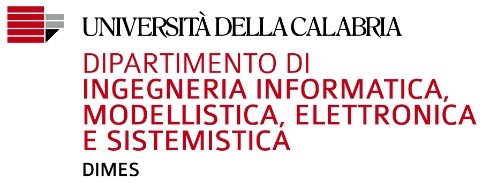 Al Direttore del DIMES								S E D EOggetto. Rinnovo Borsa di Studio e Ricerca S.S.D. ………../…..: dott./dott.ssa…………………..,(art.17 del Regolamento per il conferimento di Borse di studio post-lauream per attività di ricerca, emanato con D.R. n°90 del 04/02/2016). 	                Il/La sottoscritto/a ………………………….. in qualità di responsabile scientifico, chiede il rinnovo per ulteriori ….. mesi della borsa di studio post-lauream per attività di ricerca fruita dal/dalla dott./dott.ssa………………………………………… (S.S.D. ………../……) dal titolo:…………………………………..presso il Dipartimento nel periodo dal ………………………… al ………………..      La richiesta di rinnovo della borsa di studio è motivata da……………(motivazioni). Si precisa che il rinnovo della borsa di studio è in continuità con il contratto originario ed è assoggettata alle stesse condizioni.L’importo complessivo del rinnovo della borsa di studio graverà sui fondi derivanti dal progetto di ricerca: “………………………”, di cui al bando emanato con Decreto Direttoriale n° … del…. , di cui il/la sottoscritto/a è responsabile scientifico.Si allega:Relazione sull’attività di ricerca svolta dal/dalla borsista;Curriculum vitae aggiornato del/della borsista.                                                                                                        Il/La Responsabile Scientifico                                                                                                          (Prof./Prof.ssa …………………..)Il/la Responsabile dei Fondi					________________________________	(Prof./Prof.ssa …………………….)______________________________Per accettazione il/la borsista________________________Dipartimento di Ingegneria Informatica, Modellistica, Elettronica e Sistemistica / DIMESUniversità della CalabriaVia P. Bucci 87036 Rende (CS) - ITALIATel. (+39) 0984.494718Fax (+39) 0984.494713dipartimento.dimes@pec.unical.itwww.dimes.unical.it